Приложение 1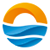 ОБЩИЕ ВОПРОСЫ О ПРЕДПРИЯТИИО1. Укажите, пожалуйста, к каким видам деятельности по ОКВЭД относится деятельность Вашего предприятия (Раздел А СЕЛЬСКОЕ, ЛЕСНОЕ ХОЗЯЙСТВО, ОХОТА, РЫБОЛОВСТВО И РЫБОВОДСТВО Подразделы: Растениеводство и предоставление соответствующих услуг в этой области): О2. С какого года Ваше предприятие работает в Калининградской области?Укажите год: _______________О3. Каков юридический статус Вашего предприятия?О4. Какую систему налогообложения Вы применяете на своем предприятии?1. Общую систему2. УСН (2.1. Доходы2.2. Доходы минус расходы)3. ЕСХН4. ЕНВД5. Патентную6. Другую (какую именно): _____________________________О5. Охарактеризуйте, пожалуйста, структуру основных фондов Вашего предприятия:О6. Назовите, пожалуйста, основной вид продукции растениеводства, производимой на Вашем предприятии:__________________________________________________________________ФИНАНСОВО-ЭКОНОМИЧЕСКИЕ И ПРОИЗВОДСТВЕННЫЕ ПОКАЗАТЕЛИЭ1. Пожалуйста, укажите следующие экономические показатели работы Вашего предприятия за 2014 годЭ2. Укажите, пожалуйста, каковы общий объем выпуска продукции растениеводства (объем отгруженной продукции, выполненных работ и услуг собственными силами) и объем выпуска по основным видам продукции растениеводства (указанных Вами в вопросе О6) на предприятии за 2014 год:Э3. Укажите, пожалуйста, какую долю составили потери за 2014 год (в общем объеме производимой продукции растениеводства и по основным категориям продукции растениеводства, указанных Вами в вопросе О6):СЕБЕСТОИМОСТЬ ПРОДУКЦИИ РАСТЕНИЕВОДСТВАС1. Укажите, пожалуйста, себестоимость по основным видам продукции Вашего предприятия, отмеченным Вами в вопросе О6: С2. Укажите, пожалуйста, долю отдельных видов затрат в себестоимости продукции растениеводства в 2014 году, производимой Вашим предприятием, в основных видах продукции, названных в вопросе О6 в разрезе основных этапов производственно-технологического цикла:С3. Каковая доля транспортно-заготовительных и прочих расходов в общих затратах на производство и реализацию основной продукции:С4. Укажите, пожалуйста, какова доля импортных и отечественных сырья и материалов, используемых в производстве?С5. Укажите, пожалуйста, какова доля налогов и сборов, включаемых в себестоимость производимой продукции растениеводства Вашим предприятием?Продукция Всего __________%Продукция 1 __________%В том числе по видам налогов                  Всего                                       Продукция 11._______________________%    1._______________________%2._______________________%    2._______________________%3._______________________%    3._______________________%4._______________________%    4._______________________%5________________________%   5._______________________%С6. Укажите, пожалуйста, какова доля таможенных пошлин, а также иных платежей, непосредственно связанных с приобретением материально-производственных ресурсов за пределами КО?Продукция Всего            Продукция 1 __________%                   __________%В том числе по видам налогов                  Всего                                       Продукция 11._______________________%    1._______________________%2._______________________%    2._______________________%3._______________________%    3._______________________%4._______________________%    4._______________________%5________________________%   5._______________________%СИСТЕМА ГОСРЕГУЛИРОВАНИЯ РЕГИОНАЛЬНОГО АПК И МЕР ГОСУДАРСТВЕННОЙ ПОДДЕРЖКИ РЕГИОНАЛЬНЫХ АГРАРИЕВП1. Укажите, пожалуйста, какие виды кредитования Вы используете на Вашем предприятии и какова ставка по кредиту?Вид кредита _____________________Срок кредитования _______лет Ставка по кредиту______%Вид обеспечения кредита ______________________________________________Вид кредита _____________________Срок кредитования _______лет Ставка по кредиту______%Вид обеспечения кредита ______________________________________________Вид кредита _____________________Срок кредитования _______лет Ставка по кредиту______%Вид обеспечения кредита ______________________________________________Вид кредита _____________________Срок кредитования _______лет Ставка по кредиту______%Вид обеспечения кредита ___________________________________________________________________________________________________________Вид кредита _____________________Срок кредитования _______лет Ставка по кредиту______%Вид обеспечения кредита ______________________________________________П2. Охарактеризуйте, пожалуйста, систему кредитования, которую Вы используете, с точки зрения ее эффективности по шкале от 0 до 5 баллов, где 0 — «не эффективна», 1 — «практически никакого эффекта», а 5 — «очень сильный эффект»:П3. Охарактеризуйте, пожалуйста, страховую поддержку, оказываемую Вашему предприятию, с точки зрения объемов и эффективности по шкале от 0 до 5 баллов, где 0 — «не пользуюсь», 1 — «практически никакого эффекта», а 5 — «очень сильный эффект»:П4. Охарактеризуйте, пожалуйста, систему технического регулирования (фитосанитарных ограничений и контроля, хранения удобрений и т.д.), которые влияют на Ваше производство, от – 2 до + 2 баллов, где – 2 — «очень сильный ограничивающий эффект», 0 — «не оказывают никакого влияния», а + 2 — «очень сильный стимулирующий эффект»:П5. Охарактеризуйте, пожалуйста, влияние курса валют на Ваше производство по шкале от – 2 до + 2 баллов, где – 2 — «очень сильный ограничивающий эффект», 0 — «не оказывают никакого влияния», а + 2 — «очень сильный стимулирующий эффект»:П6. Охарактеризуйте, пожалуйста, внешние ограничения (таможенные, санкции), которые влияют на Ваше производство, от – 2 до + 2 баллов, где – 2 — «очень сильный ограничивающий эффект», 0 — «не оказывают никакого влияния», а + 2 — «очень сильный стимулирующий эффект»:П7. Охарактеризуйте, пожалуйста, систему импортных пошлин, которые влияют на Ваше производство, от – 2 до + 2 баллов, где – 2 — «очень сильный ограничивающий эффект», 0 — «не оказывают никакого влияния», а + 2 — «очень сильный стимулирующий эффект»:П8. Охарактеризуйте, пожалуйста, систему транспортных тарифов, которые влияют на Ваше производство, по шкале от 0 до 5 баллов, где 0 — «не оказывают никакого влияния», 1 — «практически никакого влияния», а 5 — «очень сильный ограничивающий эффект»:П9. Охарактеризуйте, пожалуйста, государственную поддержку, оказываемую Вашему предприятию, с точки зрения объемов и эффективности по шкале от 0 до 5 баллов, где 0 — «не пользуюсь», 1 — «практически никакого эффекта», а 5 — «очень сильный эффект»:РЫНОК, ТЕХНОЛОГИИ, ИНВЕСТИЦИИР1. Укажите, пожалуйста, какую долю составляет в общем объеме производимой продукции Вашим предприятием экспорт, продукция, реализуемая на внутреннем рынке Калининградской области, и продукция, реализуемая в других регионах РФ, за 2014 год:Р2. Укажите, пожалуйста, каналы сбыта (ярмарки, долгосрочные договорные отношения и т.п.) продукции растениеводства:Р3. Укажите, пожалуйста, источники или географию поставок за 2014 год:Р5. Укажите, пожалуйста, основные страны-поставщики сырья, материалов и комплектующих, используемых в производстве продукции растениеводства, а также их долю в общей стоимости:Р6. Перечислите, пожалуйста, не более пяти основных регионов РФ, поставляющих сырье, материалы и комплектующие, используемые в производстве на Вашем предприятии, и оцените их долю в поставках:Р7. Оцените, пожалуйста, эффективность мер поддержки Вашего бизнеса в целях предотвращения негативных последствий «Проблемы-2016» (0 — отсутствуют или нет необходимости, 1 — самая низкая оценка эффективности, 5 — самая высокая оценка эффективности)СОЗДАНИЕ ДОБАВЛЕННОЙ СТОИМОСТИД1. Укажите, пожалуйста, является ли Ваше производство вертикально интегрированным?Д2. Если да, то уточните, на каких этапах производственного цикла и реализации продукции осуществляется вертикальная интеграция?Д3. Укажите, пожалуйста, процент (долю) добавленной стоимости на различных этапах:Д4. Отметьте, пожалуйста, те пункты, которые, по Вашему мнению, могут быть использованы в качестве резервов роста добавленной стоимости для Вашего предприятия (можно указать ЛЮБОЕ число ответов):1. Использование современных технологий глубокой переработки.2. Расширение ассортимента продукции (в том числе освоение выпуска продуктов с новыми потребительскими свойствами).3. Освоение выпуска новых продуктов с более глубокой степенью обработки.4. Внедрение инновационных технологий производства.5. Развитие современных форм организации производства (в том числе вертикальной интеграции).6. Использование более производительной и экономичной техники и оборудования в производстве (обновление ОФ).7. Совершенствование организации и управления производством.8. Включение в глобальные цепочки добавленной стоимости.9. Маркетинг и совершенствование организации сбыта и торговли.10. Оптимизация численности и состава работников.11. Развитие системы оплаты труда и повышение материальной заинтересованности работников.12. Другое (указать)_________________________________________Д5. Оцените, пожалуйста, насколько сильно различные факторы влияют на сдерживание роста добавленной стоимости (1 — практически не влияет, 5 — очень сильно влияет):Д6. Укажите, пожалуйста, процент (долю) различных составляющих в Вашей отраслевой производственной цепочке:Уважаемый эксперт, благодарим Вас за участие в опросе!ПодразделВид экономической деятельности01.1Выращивание однолетних культур01.2Выращивание многолетних культур01.3Выращивание рассады01.4Смешанное сельское хозяйство01.5Деятельность вспомогательная в области производства сельскохозяйственных культур и послеуборочной обработки сельхозпродукции1. КФХ4. ЗАО2. ИП5. ОАО3. ООО6. Другой (какой именно): ________________КритерийСтруктура основных фондов2014,%Земля ВСЕГО100Земля В собственностиЗемля В арендеЗдания и сооруженияВСЕГО100Здания и сооруженияВ собственностиЗдания и сооруженияВ арендеМашины и оборудованиеВСЕГО100Машины и оборудованиеВ собственностиМашины и оборудованиеВ лизингеДругое (укажите, что именно)_______________ВСЕГО100Другое (укажите, что именно)_______________Другое (укажите, что именно)_______________Показатель, тыс. руб.2014Выручка от реализации продукцииОбщие затраты на производство и продажу, включаемые в себестоимость продукции, работ, услуг В том числе:    общие затраты на производство продукции растениеводства     общие затраты на реализацию продукции растениеводства Основные средства по остаточной стоимости (по балансу) Валовая добавленная стоимость Объем выпуска продукции растениеводства, всего2014в натуральных единицахв денежных единицах (тыс. руб.)Объем выпуска продукции 1Объем выпуска продукции 1в натуральных единицахв денежных единицах (тыс. руб.)Вид продукцииПотери,%Продукция растениеводства, всегоПродукция 1Себестоимость продукции (руб./ц)2014Продукция 1Продукция 1Транспортно-заготовительные и прочие расходы, %Транспортно-заготовительные и прочие расходы, %Транспортно-заготовительные и прочие расходы, %Транспортно-заготовительные и прочие расходы, %Транспортно-заготовительные и прочие расходы, %Транспортно-заготовительные и прочие расходы, %Продукция 1ТранспортЗаготовительно-складской комплексАгрохимическое обслуживаниеФитосанитарное обслуживаниеРемонтДругие расходыПроизводство продукцииРеализация продукции———ВидИмпортные, %Импортные, %Отечественные, %Отечественные, %ВидВсегоПродукция1ВсегоПродукция1СеменаУдобренияХимические средства защиты растенийКомплектующие, зап. части к техникеМатериалыЭффектЭффектЭффектЭффектЭффектЭффект012345Вид страхования рисков2014ЭффектЭффектЭффектЭффектЭффектЭффект012345012345012345012345012345Вид технического регулирования2014ЭффектЭффектЭффектЭффектЭффект– 2– 1012– 2– 1012– 2– 1012– 2– 1012– 2– 1012ЭффектЭффектЭффектЭффектЭффект– 2– 1012Вид технического регулирования2014ЭффектЭффектЭффектЭффектЭффект– 2– 1012– 2– 1012– 2– 1012– 2– 1012– 2– 1012ЭффектЭффектЭффектЭффектЭффект– 2– 1012ЭффектЭффектЭффектЭффектЭффектЭффект012345Наименование государственной поддержки2014ЭффектЭффектЭффектЭффектЭффектЭффект012345012345012345012345012345Вид продукцииЭкспорт, %Экспорт, %Экспорт, %Внутреннийрынок КО, %Рынки других регионов РФ, %Вид продукцииСтраны Таможенного союза (Беларусь и Казахстан)Страны ЕСПрочиестраныПродукция, всегоПродукция 1Вид продукцииКаналПродукция 1Вид ресурсаИмпорт,%Импорт,%Импорт,%РФ, %КО, %Собственные ресурсыВид ресурсаСтраны Таможенного союза (Беларусь и Казахстан)Страны ЕСПрочие страныРФ, %КО, %Собственные ресурсы1.Семена и посадочный материал2.Удобрения минеральные3.Удобрения органические4.Средства защиты растений5.Техника и оборудование6.Запасные части к МТП7.ТехнологииДругое (укажите, что именно)СтранаДоля в общей стоимости производственно-технических ресурсов, %КитайГерманияПольшаРеспублика КореяСШАЛитваДругие (какие именно, укажите):_________________________________________________________________________________________________Название регионаДоля в общем объеме поставок, %1.2.3.4.5.Поддержка экспорта продукции012345Стимулирование выхода на новые рынки012345Развитие производственной инфраструктуры (газификация, электрификация и т.п.)012345Поддержка инноваций012345Поддержка инвестиционных проектов и модернизации012345Обеспечение кадрами012345Меры поддержки не эффективны012345Другой вид (укажите какой именно)1. Да2. Нет (переходите к вопросу Д3)1. Производство сырья и материалов9. Переработка сырья и материалов (сборка), выпуск готовой продукции2. Технологии и оборудование для производства сырья и материалов10. Продвижение (дистрибуция) продукции3. Транспортировка сырья и материалов11. Доставка (транспорт) готовой продукции4. Хранение сырья и материалов12. Маркетинг5. Производство деталей и комплектующих13. Оптовая торговля6. Технологии и оборудование для переработки и сборки14. Розничная торговля7. Дизайн15. Другие этапы (укажите, какие именно?)8. Поставка других материалов (сырье и ресурсы)________________________________________№%Производство сырья и материаловТехнологии и оборудование для производства сырья и материаловТранспортировка сырья и материаловХранение сырья и материаловПроизводство деталей и комплектующихТехнологии и оборудование для переработки и сборкиДизайнПоставка других материалов (сырье и ресурсы)Переработка сырья и материалов (сборка), выпуск готовой продукцииПродвижение (дистрибуция) продукцииДоставка (транспорт) готовой продукцииМаркетингОптовая торговляРозничная торговляДругие этапы (указать)____________Административное регулирование 12345Технический и технологический уровень производства12345Отсутствие доступа к современным технологиям и инновациям12345Высокий физический и моральный износ основных фондов12345Недостаток квалифицированного персонала12345Качество и ассортимент продукции12345Отсутствие собственного бренда 
(ведет к росту цены в пределах 20 %)12345Слабый маркетинг, проблемы организации сбыта и торговли 12345Высокая звенность каналов дистрибуции, что ведет к росту цен на продукцию для конечных потребителей12345Отсутствие долгосрочных контрактов с поставщиками 
(сырья, материалов, комплектующих и др.)12345Высокие транспортные расходы12345Низкие качество и надежность поставок12345Неблагоприятная конъюнктура рынка (спрос, цены, конкуренты)12345Транзакционные издержки, связанные с ОЭЗ (какие именно?):12345Другое (что именно?):12345%Доля импортной продукции (сырье, материалы, оборудование, технологии и др.)Доля продукции (сырье, материалы, оборудование, технологии и др.) из регионов РФДоля продукции (сырье, материалы, оборудование, технологии и др.) из КО